Schutz- und Hygienekonzept– Training –

Name SchützenvereinZum Schutz vor einer weiteren Ausbreitung des Covid-19 Virus verpflichten wir uns, die folgenden Infektionsschutzgrundsätze und Hygieneregeln einzuhalten.Unser Ansprechpartner zum Infektions- bzw. HygieneschutzName: ...	Tel.: ...		E-Mail: ...Allgemeines Wir stellen den Mindestabstand von 1,5 Metern zwischen Personen wo immer möglich sicher. Während des Trainings (reiner Schießbetrieb) bestehen gegen die Unterschreitung des Mindestabstandes am Schießstand grundsätzlich keine Einwände (Quelle: Bayerisches Staatsministerium des Innern, für Sport und Integration).In geschlossenen Räumlichkeiten ist grundsätzlich eine geeignete Mund-Nasen-Bedeckung zu tragen, ausgenommen bei der Sportausübung, beim Duschen und anderen in der BayIfSMV ausgenommenen Bereichen. Personen mit Kontakt zu COVID-19-Fällen in den letzten 14 Tagen oder mit unspezifischen Allgemeinsymptomen und respiratorischen Symptomen jeder Schwere halten wir von der Sportanlage fern. Sollten Nutzer von Sportstätten-/Sportanlagen während des Aufenthalts Symptome entwickeln, haben diese umgehend das Sportgelände zu verlassen.Bei Verdachtsfällen wenden wir ein festgelegtes Verfahren zur Abklärung an (z.B. bei Fieber).Die Anwesenheit von Zuschauern ist unter den diesbezüglichen Auflagen – insbesondere Personenobergrenzen – der jeweils gültigen Bayerischen Infektionsschutzmaßnahmenverordnung erlaubt.Umkleidekabinen in geschlossenen Räumlichkeiten dürfen unter Einhaltung des Mindestabstands genutzt werden. Die Betreiber von Sportstätten kontrollieren die Einhaltung der standort- und sportartspezifischen Schutz- und Hygienekonzepte und ergreifen bei Nichtbeachtung entsprechende Maßnahmen.Gruppenbezogene Trainingseinheiten/-kurse werden indoor auf höchstens 120 Minuten beschränkt. Danach ist ein ausreichender Frischluftaustausch zu gewährleisten. Die Gruppengröße ist entsprechend den standortspezifischen Gegebenheiten anzupassen, ggf. ist die Teilnehmerzahl entsprechend anzupassen. Unterweisung der Schützinnen und Schützen über die AbstandsregelnAushang Hinweisschilder auf dem VereinsgeländeDie jeweils gültigen Sonderregeln der Bayerischen Infektionsschutzmaßnahmenverordnung für die verschiedenen Stufen der 7-Tage-Inzidenz an COVID-19-Infektionen sowie die diesbezüglich gegebenenfalls geltenden Sonderregelungen der jeweils zuständigen Kreisverwaltungsbehörde sind zu beachten.Mund-Nasen-Bedeckungen (MNB)Alle Teilnehmer werden gebeten, eigene MNB mitzubringen. In geschlossenen Räumlichkeiten ist grundsätzlich eine geeignete Mund-Nasen-Bedeckung zu tragen, ausgenommen bei der Sportausübung, beim Duschen und anderen in der BayIfSMV ausgenommenen Bereichen. Ein unberechtigtes Abnehmen der MNB wird mit dem Verweis von der Schießanlage geahndet.Handlungsanweisungen für VerdachtsfällePersonen mit Verdacht auf COVID-19 bzw. mit Erkältungssymptomen (trockener Husten, Fieber etc.) dürfen die Schießanlage nicht betreten. Sollten diese Personen dennoch auf der Schießanlage anwesend sein, werden sie sofort aufgefordert, das Vereinsgelände zu verlassen.Die betroffenen Personen werden aufgefordert, sich umgehend an einen Arzt oder das Gesundheitsamt zu wenden.Von allen anwesenden Schützinnen und Schützen bzw. Standaufsichten und Zuschauern werden die Kontaktdaten (Name, Telefonnummer oder E-Mail-Adresse bzw. Anschrift) sowie der Zeitraum des Aufenthalts aufgenommen, um bei bestätigten Infektionen Personen zu ermitteln und zu informieren, bei denen durch den Kontakt mit der infizierten Person ebenfalls ein Infektionsrisiko besteht.Weitere Maßnahmen:Hygiene für die Bedieneinrichtungen und für die HändeDesinfektionsmittel werden am Schießstand sowohl für die Hände als auch für die Bedieneinrichtungen in ausreichender Menge bereitgehalten. Nach dem Training werden die Einrichtungen gereinigt und desinfiziert.Aushang von Anleitungen zur HandhygieneBereitstellung von Spendern mit Desinfektionsmitteln zur Händedesinfektion Bereitstellung von hautschonender Seife Bereitstellung von Papierhandtüchern zur EinmalbenutzungBelüftung mit Außenluft bei RaumschießanlagenZur Gewährleistung eines regelmäßigen Luftaustausches ist die Lüftungsfrequenz abhängig von der Raum-/Hallengröße und Nutzung zu berücksichtigen. Alle gegebenen Möglichkeiten der Durchlüftung aller Räumlichkeiten, die dem Aufenthalt von Personen dienen, sind zu nutzen. Bei eventuell vorhandenen Lüftungsanlagen ist darauf zu achten, dass es zu keiner Erregerübertragung kommt, z. B. durch Reduzierung des Umluftanteils, Einbau bzw. häufigen Wechsel von Filtern. Sind Lüftungsanlagen vorhanden, so sind diese mit möglichst großem Außenluftanteil zu betreiben. Auf einen ausreichenden Luftwechsel ist zu achten.Ehrenamtliche TätigkeitSämtliche Organisations- und Verwaltungstätigkeiten für den Verein werden, sofern möglich, durch die Verantwortlichen zu Hause durchgeführt.ZuschauerDie Anwesenheit von Zuschauern ist unter den diesbezüglichen Auflagen – insbesondere Personenobergrenzen – der jeweils gültigen Bayerischen Infektionsschutzmaßnahmenverordnung erlaubt.Für die Zuschauer gilt eine Maskenpflicht auf Stehplätzen, wenn der Mindestabstand nicht eingehalten werden kann, bzw. solange sie sich nicht an ihrem Platz befinden. Die jeweils gültigen Sonderregeln der Bayerischen Infektionsschutzmaßnahmenverordnung zur Maskenpflicht für die verschiedenen Stufen der 7-Tage-Inzidenz an COVID-19-Infektionen sowie die diesbezüglich gegebenenfalls geltenden Sonderregelungen der jeweils zuständigen Kreisverwaltungsbehörde sind zu beachten.Eine Kontaktpersonennachverfolgung muss jederzeit möglich sein. Hier sind mind. folgende Daten von einer Person je Hausstand und Zeitraum des Aufenthalts zu erfassen: Name, Telefonnummer oder E-Mail-Adresse oder Adresse.SanitärräumeIn den Sanitärräumen ist auf den Mindestabstand zu achten.Unterweisung der Vereinsmitglieder und aktive KommunikationVor Beginn der Schießzeiten werden die Standaufsichten über die getroffenen Regelungen unterwiesen.Die Besucher werden beim Betreten der Schießanlage in die Regelungen durch Aushänge und Unterweisung eingewiesen.Sonstige HygienemaßnahmenDie Schützinnen und Schützen trainieren mit ihren eigenen Waffen. Gegebenenfalls eingesetzte Leihutensilien wie Leihwaffen oder Sportkleidung werden vor der Übergabe und nach der Rückgabe mit einem geeigneten Mittel behandelt.________________________		_______________________________________Ort, Datum					Unterschrift –  SchützenmeisterErstellt durchName
DatumReinigungs- und Desinfektionsplan
SportbetriebErhebung von Kontaktdaten zur Bekämpfung der Corona-PandemieKontaktdaten-Erhebung – Informationen nach Art. 13 DSGVO anbei.	Informationen nach Art. 13 DSGVO zur Dokumentation Ihres Sportbetriebs

Name SchützenvereinLiebe Mitglieder, liebe Gäste,danke, dass Sie durch die Beachtung der Hygieneregeln dazu beitragen, dass wir den Sportbetrieb auf dieser Anlage sicher durchführen können. Dennoch können wir nicht dafür garantieren, dass die getroffenen Maßnahmen einen vollumfänglichen Schutz vor einer Ansteckung mit Sars-CoV-2 bieten.Um Sie und uns vor einer weiteren Ausbreitung von Covid-19 zu schützen, dokumentieren wir Ihren Aufenthalt bei uns. Dazu notieren wir Ihren Namen und Ihre Telefonnummer oder Ihre E-Mail-Adresse sowie die Zeit Ihres Aufenthalts bei uns. So können wir Sie im Fall der Fälle informieren, wenn Sie bei Ihrem Aufenthalt in unserer Anlage mit einer infizierten Person Kontakt hatten. Sollte bei Ihnen eine Infektion festgestellt werden, können wir dementsprechend die anderen Besucher über die Gefährdung informieren. 
Ihr Name wird in diesem Fall nicht genannt. Ihre Daten werden nach 4 Wochen gelöscht. Rechtsgrundlage für die Dokumentation ist Art. 6 Abs. 1 lit. f) der Datenschutzgrundverordnung (DSGVO). Ihnen steht das Recht auf Beschwerde bei einer Datenschutzaufsichtsbehörde zu...., 1. Schützenmeister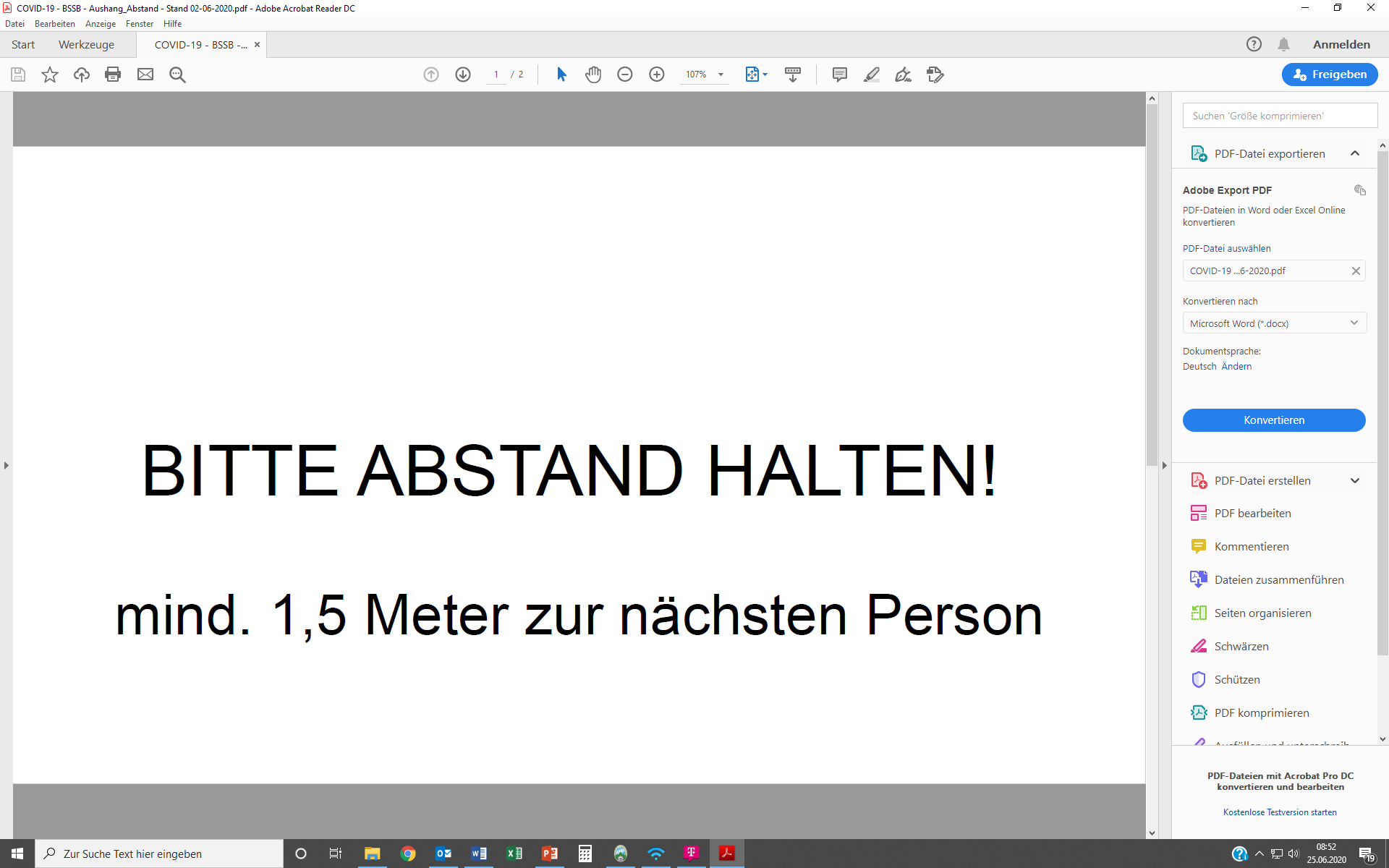 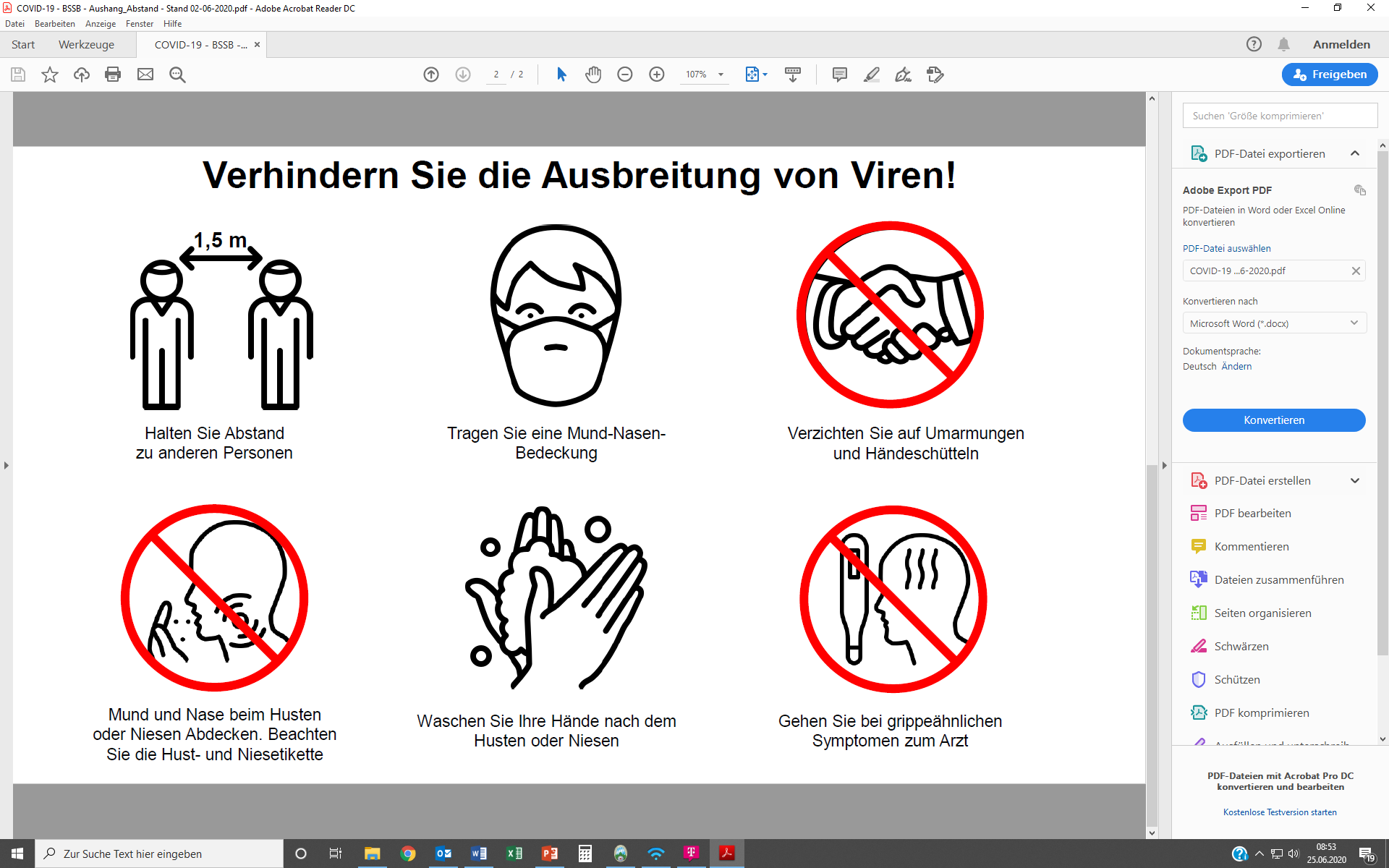 MaßnahmeIndikation und HäufigkeitAusführung, ggf. DurchführungsortMittel, Konzentration, Einwirkzeit (EWZ)Händereinigung und -desinfektionHändereinigung und -desinfektionHändereinigung und -desinfektionHändereinigung und -desinfektionHände waschenzum Schießbeginnbei VerschmutzungHände waschenmit Einmaltuch oder frischem Handtuch abtrocknenWaschlotionWaschen kontaminierter Händebei Verschmutzung der Hände mit potentiell infektiösen Materialien (z.B. Sekrete)grobe Verschmutzungen mit Desinfektionsmittel-getränktem Einmaltuch vor Ort entfernen, dann Händedesinfektion, dann Waschen.Hygienische Händedesinfektionbei Betreten der SchießanlageNACH Kontakt mit potentiell infektiösen MaterialienHände müssen vor Desinfektion trocken sein3 ml Desinfektionsmittel in der Hand verreiben, bis Hände trocken sindFingerkuppen, Nagelfalze sind mit einzubeziehenDesinfektionsmittel: 
Typ ...gebrauchsfertig30 Sek. Flächen und BedieneinrichtungenFlächen und BedieneinrichtungenFlächen und BedieneinrichtungenFlächen und BedieneinrichtungenBedieneinrichtungendes SchießstandsLeihwaffenLeihutensilienNach Nutzungdesinfizierend reinigenDesinfektionsmittel: 
Typ ...HaushaltspapierBenutzung nach Abtrocknen möglichTürklinkenNach Bedarfdesinfizierend reinigenDesinfektionsmittel: 
Typ ...HaushaltspapierBenutzung nach Abtrocknen möglichSanitäre AnlagenSanitäre AnlagenSanitäre AnlagenSanitäre AnlagenWaschbecken, WasserhähneDuschenNach Bedarfdesinfizierend reinigenDesinfektionsmittel: 
Typ ...HaushaltspapierBenutzung nach Abtrocknen möglichToilettenNach Bedarfdesinfizierend reinigenDesinfektionsmittel: 
Typ ...HaushaltspapierBenutzung nach Abtrocknen möglichErstellt von:(Name und Funktion)Name(Funktion)Datum und Unterschrift:Freigegeben von:(Name und Funktion)Name1. SchützenmeisterDatum und UnterschriftDatum, Uhrzeit (Aufenthalt von/bis)Datum, Uhrzeit (Aufenthalt von/bis)VornameNachnameAnschrift oder Telefonnummer oder E-Mail-AdresseAnschrift oder Telefonnummer oder E-Mail-AdresseUnterschriftUnterschrift